Søknad om tildeling av Rogaland KFUK-KFUM-speidernes 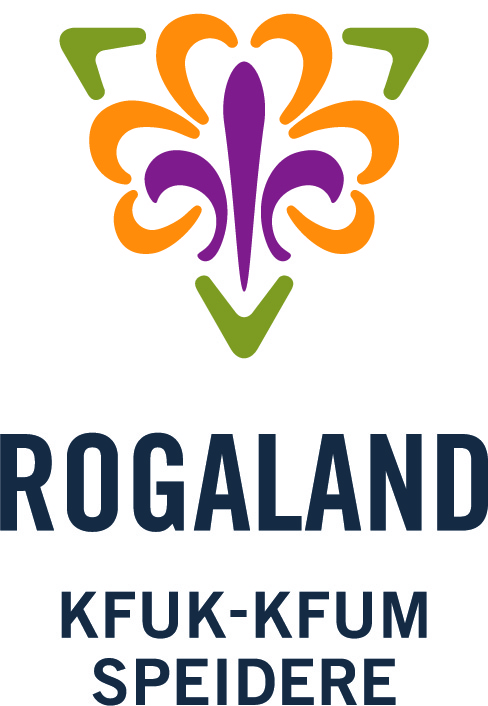 GNISTENGnisten kan tildeles aktive rovere og unge ledere som har vist et brennende engasjement og stor innsats for speidersaken. Mottakeren må være medlem i Rogaland KFUK-KFUM-speidere og være mellom 16 og 25 år.Forslag til kandidater for Gnisten kan fremmes av medlemmer av gruppestyret, kretsstyret og kretssekretær.
Søknaden sendes til post@rogalandspeider.no.Det søkes om Gnisten til:Navn: 
Medlemsnr.:Dato for søknad: Beskriv innsats / begrunnelse for søknad:Søker:Hvem søker om utmerkelsen?Navn og e-postadresse til kontaktperson:Navn og postadresse utmerkelsen skal sendes til:E-postadresse for faktura: 